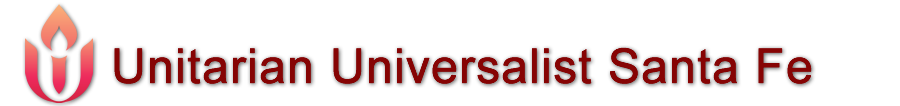 Application for Volunteers in the UU Santa Fe Family ProgramThank you for your interest in working with the children and youth of our congregation.  Our congregation takes seriously our responsibility for assuring the safety of our youth.  Please fill out this form and give it to the Program Ministry staff.  Thank you for your support in providing a safe and secure environment for all of the congregation’s children and youth.APPLICANT INFORMATIONVOLUNTEER EXPERIENCECriminal History (do not include civil, closed, or expunged proceedings)APPLICANT STATEMENT(Read and Sign Below)I certify that this application was completed by me and that all of the information on this application is true and correct to the best of my knowledge.  I understand that any falsification, misrepresentation, or omission of facts called for herein will result in my disqualification from further consideration as an employee/volunteer.  I understand that this application is not valid without my signature.Code of Ethics for Adults and Older Youth Working with Children and YouthAdults and older youth who are in leadership roles are in a position of stewardship and play a key role in fostering the spiritual development of both individuals and the community.  It is, therefore, especially important that those in leadership positions be well qualified to provide the special nurture, care, and support that will enable children and youth to develop a positive sense of self and a spirit of independence and responsibility.The relationship between youth and their leaders must be one of mutual respect if a positive potential is to be realized.  There are no more important areas of growth than those of self-worth and the development of a healthy identity as a sexual being.  Adults play a key role in assisting children and youth in these areas of growth.  Wisdom dictates that children, youth, and adults suffer damaging effects when leaders become sexually involved with young persons in their care; therefore, leaders will refrain from engaging in sexual, seductive, or erotic behavior with children and youth.  Neither shall they sexually harass or engage in behavior with youth that constitutes verbal, emotional, or physical abuse.Leaders shall be informed of the code of ethics and agree to it before assuming their role.  In cases of violation of this code, appropriate action will be taken.I have read, understand, and will abide by the above statements of position, expectations, and actions in my ministry at UU Santa Fe.Religious Educators and Youth Group Leaders Agreement to TeachI have read and understood our congregation’s Safe Congregation Policy and Procedures on keeping children and youth, and vulnerable adults safe.I agree to uphold these principles in my work with UU Santa Fe, NM children, youth, adults, and families.I have signed the Code of Ethics statement.If there are any facts or circumstances in my background that call into question my being entrusted with the supervision, guidance, and care of children, youth, or vulnerable adults, I have met to review this information confidentially with the Minster and the Lifespan Faith Development Director.Further, I agree to notify the Minster and the Lifespan Faith Development Director immediately should I be accused of sexual abuse, sexual offenses, sexual harassment, or other sexual improprieties in the time that I am working with children and youth in this congregation.Please return a signed volunteer application to Program Ministry staff.  Your volunteer application will be secured in our Business Office.Name (Last)                       First                                  Middle                                  DateSocial Security Number (required for background check)        Date of Birth (required)Have you ever used a different name?  ___No ___Yes       If yes, please list with dates:Address                                                 City                           State                     Zip CodeLandline #          Mobile Telephone #       Best Contact Time        E-Mail AddressIn Case of Emergency Notify   Telephone       Name of Nearest Relative      TelephoneHow long have you been attending UU Santa Fe? ______________(You must be a Friend or Member of the church for at least six months before you are eligible to volunteer to work with congregational children or youth—exceptions may be made by the UU Santa Fe Family Program Steering Team on a case-by-case basis.)Have you ever volunteered at UU Santa Fe (or other UU churches) in the past?  ___No ___Yes    If yes, when and in what capacity?Special Interest and hobbies:Please fill out if you think you might transport children; if not, skip this section.Do you have your own transportation?  ___No ___YesValid driver’s license?  ___No ___Yes    DL #______________________ 
State  _____Auto liability insurance?  ___No ___Yes  Company:  ____________________Policy #  ______________________List congregations you have attended during the past five years:Name                                           City                     State                               Time PeriodList previous experience involving children and youth (list name, type of work performed, etc.):List any education, experience, certifications, or other training relevant to this volunteer position:Have you ever been convicted of a criminal offense or pled guilty to a crime, either a misdemeanor or a felony?  ___No ___YesDo you currently have any criminal actions pending in which you are the Defendant?  ___No ___YesAre you currently on probation or parole?  ___No ___YesIf you answered “Yes” to any of the above questions, please explain the nature of the offense and provide the date of the offense and the county and state in which it occurred.Other than the above, is there any fact or circumstance involving you or your background that would call into question your being entrusted with the supervision, guidance, and care of children and youth?  ___No ___Yes    If yes, please provide details.Print NameSignature                                                                           DatePrint NameSignature                                                                           DatePrint NameSignature                                                                           Date